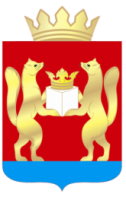 АДМИНИСТРАЦИЯ ТАСЕЕВСКОГО РАЙОНА________________________________________________________________________________Финансовое управление администрации Тасеевского района_________________________________________________________________________________________________ пер.Центральный, 6, с.Тасеево, Тасеевский район, Красноярский край, 663770,  тел.(391-64) 2-14-43№ ____   от_____________  г.                                                           на № 296 ж - 2020  от  18.08.2022 г.                                                                                                     И.О. прокурора  района -                                                                                                      заместителю прокурора района                                                                                                     младшему советнику юстиции                                                                                                                                                                                                                                                                                      Пятову В.А.         О проведении проверкиФинансовым управлением администрации Тасеевского района была проведена проверка правильности начисления заработной платы за май 2022 года, правильности оплаты расходов по проезду и найму жилого помещения и дополнительных расходов, связанных с проживанием вне места постоянного жительства (суточные)  работникам МКУ «ЕДДС Тасеевского района» Цехину И.А. и Колпакову С.А. Проверка проведена на основании документов представленных к проверке.В соответствии со  ст. 167 Трудового кодекса  РФ при направлении работника в служебную командировку ему гарантируются сохранение места работы (должности) и среднего заработка, а также возмещение расходов, связанных со служебной командировкой.Согласно  п. 9 Положения об особенностях направления работников в служебные командировки, утвержденного Постановлением правительства РФ от 13.10.2008 г. № 749, средний заработок за период нахождения работника в командировке, а также за дни нахождения в пути, в том числе за время вынужденной остановки в пути, сохраняется за все дни работы по графику, установленному в командирующей организации. Согласно приказу  о направлении работника в командировку от 13.05.2022 № 23 Цехин  И.А. направлен в командировку с 22.05.2022 по 28.05.2022 на 7 календарных дней. В приказе о направлении в командировку Цехина И.А. не оговорено, что график работы установленный принимающей стороной отличается от графика по основному месту работы Цехина И.А. и он будет работать по режиму принимающей стороны.Согласно записке – расчету об исчислении среднего заработка при предоставлении отпуска, увольнении и других случаях  от 16.05.2022 № 2 Цехину И.А. начислена заработная плата за 48 часов работы в сумме 8323,20 рубля. Согласно  п. 11 Положения об особенностях направления работников в служебные командировки, утвержденного Постановлением правительства РФ от 13.10.2008 г. № 749, работнику возмещаются расходы по проезду и найму жилого помещения, дополнительные расходы, связанные с проживанием вне постоянного места жительства (суточные), а также иные расходы произведенные работником с разрешения руководителя организации. Расчет сумм возмещения расходов по проезду и найму жилого помещения, дополнительных расходов, связанные с проживанием вне постоянного места жительства (суточные) был произведен в соответствии с Постановлением Администрации Тасеевского района «Об утверждении Положения о порядке и условиях  командирования лиц, замещающих муниципальные должности муниципальной службы в Тасеевском районе» от 16.03.2015 № 167.Согласно Постановлению Администрации Тасеевского района «Об утверждении Положения о порядке и условиях  командирования лиц, замещающих муниципальные должности муниципальной службы в Тасеевском районе» от 16.03.2015 № 167 работнику направленному в командировку возмещаются дополнительные расходы, связанные с проживанием вне постоянного места жительства (суточные) в сумме 300 рублей за каждый день нахождения работника в служебной командировке.  Цехин И.А. находился в командировке 7 календарных дней, сумма дополнительных расходов, связанных с проживанием вне постоянного места жительства (суточные) составляет 2100 рублей. Согласно представленных Цехиным И.А. документов стоимость проезда к месту командировки и обратно составила 2470 рублей, расходы на  оплату найма жилого помещения составили 9000 рублей. Общая сумма расходов составляет 13570 рублей. Цехиным И.А. сдан авансовый отчет от 04.08.2022 № 02  на сумму 5470 рублей согласно которому  расходы на оплату проезда к месту командировки и обратно составили 2470 рублей, расходы по найму жилого помещения и дополнительные расходы,  связанные с проживанием вне постоянного места жительства (суточные) составили 3000 рублей.Платежным поручением от 09.08.2022 № 701592 Цехину И.А. оплачены расходы на оплату проезда к месту командировки и обратно, расходы по найму жилого помещения и дополнительные расходы, связанные с проживанием вне постоянного места жительства (суточные) в сумме 5470 рублей согласно предоставленному им авансовому отчету от 04.08.2022 № 02.  Согласно приказу  о направлении работника в командировку от 13.05.2022 № 24 Колпаков С.А. направлен в командировку с 22.05.2022 по 28.05.2022 на 7 календарных дней. В приказе о направлении Колпакова С.А. в командировку не оговорено, что график работы установленный принимающей стороной отличается от графика по основному месту работы Колпакова С.А и он будет работать по режиму принимающей стороны.Согласно записке – расчету об исчислении среднего заработка при предоставлении отпуска, увольнении и других случаях  от 16.05.2022 № 1 Колпакову С.А. начислена заработная плата за 48 часов работы в сумме 7220,16 рубля. Согласно  п. 11 Положения об особенностях направления работников в служебные командировки, утвержденного Постановлением правительства РФ от 13.10.2008 г. № 749, работнику возмещаются расходы по проезду и найму жилого помещения, дополнительные расходы, связанные с проживанием вне постоянного места жительства (суточные), а также иные расходы произведенные работником с разрешения руководителя организации. Расчет сумм возмещения расходов по проезду и найму жилого помещения, дополнительных расходов, связанные с проживанием вне постоянного места жительства (суточные) был произведен в соответствии с Постановлением Администрации Тасеевского района «Об утверждении Положения о порядке и условиях  командирования лиц, замещающих муниципальные должности муниципальной службы в Тасеевском районе» от 16.03.2015 № 167.Согласно Постановлению Администрации Тасеевского района «Об утверждении Положения о порядке и условиях  командирования лиц, замещающих муниципальные должности муниципальной службы в Тасеевском районе» от 16.03.2015 № 167 работнику направленному в командировку возмещаются дополнительные расходы, связанные с проживанием вне постоянного места жительства (суточные) в сумме 300 рублей за каждый день нахождения работника в служебной командировке.  Колпаков С.А.  находился в командировке 7 календарных дней, сумма дополнительных расходов, связанных с проживанием вне постоянного места жительства (суточные) составляет 2100 рублей. Согласно представленных Колпаковым С.А. документов стоимость проезда к месту командировки и обратно составила 2470 рублей, расходы на  оплату найма жилого помещения составили 9000 рублей. Общая сумма расходов составляет 13570 рублей. Колпаковым С.А. сдан авансовый отчет от 04.08.2022 № 03  на сумму 5470 рублей согласно которому  расходы на оплату проезда к месту командировки и обратно составили 2470 рублей, расходы по найму жилого помещения и дополнительные расходы, связанные с проживанием вне постоянного места жительства (суточные) составили 3000 рублей.Платежным поручением от 09.08.2022 № 701593 Колпакову С.А. оплачены расходы на оплату проезда к месту командировки и обратно, расходы по найму жилого помещения и дополнительные расходы, связанные с проживанием вне постоянного места жительства (суточные) в сумме 5470 рублей согласно предоставленному им авансовому отчету от 04.08.2022 № 03.  Начальник  финансового управленияадминистрации Тасеевского района                                                                М.А. Максак